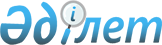 Об утверждении Плана развития открытого акционерного общества "Казпочта" на 2002 годПостановление Правительства Республики Казахстан от 2 августа 2002 года N 863

      В соответствии с постановлением Правительства Республики Казахстан от 14 сентября 2001 года N 1199 P011199_ "Об индикативном плане социально- экономического развития Республики Казахстан на 2002 год" Правительство Республики Казахстан постановляет: 

      1. Утвердить прилагаемый План развития открытого акционерного общества "Казпочта" на 2002 год. 

      2. Настоящее постановление вступает в силу со дня подписания. 



 

        Премьер-Министр 

     Республики Казахстан 

 

                                                Утвержден                                       постановлением Правительства                                               Республики Казахстан                                        от 2 августа 2002 года N 863 



 

                            План развития 

                  открытого акционерного общества 

                      "казпочта" на 2002 год 



 

                           1. Введение 



 

      Казахстанская почта является стратегически важным звеном транспортно- коммуникационного комплекса Республики Казахстан и играет важную роль в социально-экономическом развитии государства. На этапе развития рыночной экономики и информатизации общества почтовая связь становится важным элементом информационной инфраструктуры, способствующим развитию предпринимательства, финансовых услуг, рынка ценных бумаг, обмена информацией. 

      Настоящий план развития ОАО "Казпочта" (далее - Общество) разработан в соответствии с постановлением Правительства от 14 сентября 2001 года N 1199 P011199_ "Об индикативном плане социально-экономического развития Республики Казахстан на 2002 год". 



 

                        2. Цели и ключевые задачи 



 

      Почтово-сберегательная система является жизненно важным и объективно необходимым условием построения экономики нового типа и информатизации страны. В соответствии с P001716_ Программой развития почтовой отрасли Республики Казахстан и формирования почтово-сберегательной системы, утвержденной постановлением Правительства Республики Казахстан от 15 ноября 2000 года N 1716, стратегией развития Общества является построение почтово-сберегательной системы, предоставляющей широкий спектр почтовых, финансовых и агентских услуг. 

      Цели развития Общества на 2002 год: 

      обеспечение устойчивого социально-экономического развития почтовой связи; 

      увеличение доли Общества на рынке почтовых, банковских услуг путем расширения их спектра и улучшения качества сервиса; 

      создание рациональной материально-технической базы для эффективной деятельности Общества, повышение уровня технологической оснащенности, обеспечивающей надежную систему управления финансовой информацией и высокую степень безопасности. 

      Ключевые задачи: 

      1) дальнейшая компьютеризация и информатизация почтовой сети Казахстана; 

      2) внедрение современных технологий для обработки почтовых отправлений и улучшения контроля качества; 

      3) расширение ассортимента услуг и развитие новых продуктов путем активизации работы по изучению потенциальных рынков и выявлению перспективных направлений деятельности Общества; 

      4) совершенствование нормативной правовой базы, формирование методологической базы, регламентирующей деятельность Общества по предоставлению новых видов услуг; 

      5) оптимизация транспортных маршрутов и совершенствование системы почтовой безопасности; 

      6) формирование и развитие маркетинговой стратегии Общества; 

      7) осуществление многоуровневой программы по обучению и повышению квалификации персонала Общества. 



 

                3. Современное состояние развития Общества 



 

      В настоящее время Общество выдвигает на передний план необходимость сохранения своих позиций на рынке почтовых услуг, а также обеспечение стабильности функционирования и дальнейшего развития почтово-сберегательной системы. Главным преимуществом Общества на рынках почтовых, финансовых и агентских услуг является самая разветвленная сеть филиалов, предоставляющая возможность полного охвата территории Республики Казахстан, особенно на уровне районов и сельской местности. 

      Несмотря на лидирующее положение на рынке почтовых услуг, Общество нацелено предоставлять почтовые услуги на повышенном качественном уровне, учитывая доступность как по тарифам, так и по территориальному охвату. С другой стороны, расширение рамок предоставления новых, более качественных и нетрадиционных услуг создает основу для коммерциализации почтовой деятельности. 

      В области курьерских услуг конкурентную среду Обществу составляют такие известные курьерские компании, как ЗАО "DНL", ЗАО "UРS", TOO "Pony Ехрrеss", TOO "Direct Dеlivеrу", TOO "Милицер и Мюнх" (представитель компании "Federal Ехрrеss"), TOO "РТД" (представитель компании "ТNТ"). Тем не менее Общество предпринимает соответствующие меры для повышения эффективности службы экспресс-почты EMS Каzроst. Было заключено соглашение с ЗАО "DHL" о доставке Обществом входящих DНL-отправлений по Казахстану и доставке исходящих из республики ЕМS-отправлений по сети представительств компании по всему миру. 

      Кроме того, с 2001 года на базе Алматинского отделения перевозки почты осуществляется пилотный проект системы, позволяющей осуществлять постоянный контроль и отслеживание экспресс-отправлений. 

      В настоящее время Общество имеет наиболее разветвленную сеть филиалов на территории Республики Казахстан, позволяющую продвигать почтово-финансовые услуги в городах и сельской местности. Тем не менее жесткая конкуренция на рынке банковских услуг ощущается со стороны коммерческих банков Казахстана, чьи преимущества в области вознаграждений по сбережениям, размещаемым населением на депозиты, явно предпочтительнее, поскольку деятельность Общества в этом направлении ограничена размещением только в государственные ценные бумаги. 

      В отличие от банковских почтово-финансовые услуги доступны широким слоям населения, независимо от уровня доходов и региона проживания. Уже сейчас Общество стало надежным агентом государства по выплате пенсий и социальных пособий населению, приему наличных денег от физических лиц и представителей государственных органов в уплату налогов и других платежей в бюджет, выплате заработной платы бюджетным организациям и предприятиям транспортно-коммуникационного сектора экономики. 

      В 2001 году почтовыми отделениями была начата выплата заработной платы работникам ОАО "Казахтелеком" и ряда бюджетных организаций. Областные филиалы продолжают работу по заключению договоров с поставщиками коммунальных услуг и электроэнергии, подписано Агентское соглашение с Министерством финансов Республики Казахстан по приему наличных денег от физических лиц и представителей государственных органов в уплату налогов и других платежей в бюджет, выигран тендер в 13 областях по сбору налогов через почтовую сеть. 

      Для полноценного предоставления финансовых услуг на приемлемом уровне в настоящий момент внедряется программное обеспечение "Аманат-почта", которое обеспечит централизованную обработку поступающей информации, а также имеет интерфейс с программой Пост для решения задачи "Операционный день банка". Двухуровневая схема организации, сбора и обработки информации позволит повысить оперативность составления и достоверность отчетных данных. 

      Одним из приоритетных направлений деятельности Общества является увеличение уровня капитализации и привлечение средств, требующихся для дальнейшего развития почтовой отрасли, модернизации и реновации основных фондов. Для этой цели привлекательным на данный момент представляется рынок долговых обязательств. Необходимость привлечения средств посредством размещения корпоративных облигаций среди частных инвесторов, помимо привлечения внешних займов, диктуется острой потребностью в модернизации почтовой связи для обеспечения качества услуг, отвечающего международным стандартам. 



 

                      4. Производственная программа 



 

      Основываясь на многолетнем опыте работы на рынке почтовых услуг и принимая во внимание тенденции своего институционального развития, потребности клиентов и возможности рынков финансовых, агентских услуг, Общество планирует реализовать в 2002 году следующую производственную программу. 



 

      4.1. Почтовые услуги и продукты 

      В 2002 году Общество прогнозирует преодолеть падение объемов письменной корреспонденции, а также сохранение наметившейся в 2000-2001 годах тенденции роста почтового обмена по посылкам и периодическим изданиям. 

      В целях реализации почтовой стратегии, принятой XII Конгрессом Всемирного почтового союза, планируется проведение мероприятий по улучшению условий предоставления общедоступных почтовых услуг за счет сокращения сроков обработки, пересылки и доставки почтовых отправлений, облегчения доступа к услугам почтовой связи и проведения гибкой тарифной политики. В течение 2002 года планируется разработать Программу повышения качества почтовых услуг, в также усовершенствовать действующие почтовые правила. 

      Особое внимание будет уделяться развитию, продвижению филателии и пропаганде казахстанских марок на зарубежном рынке. 

      Одним из решений проблемы высоких затрат по функционированию магистральной сети почтовой связи станет построение системы доставки почтовых отправлений с оптимальным сочетанием железнодорожного, воздушного и автомобильного транспорта. 

      Увеличение объема услуг и расширение рынка почтовых продуктов возможно при дальнейшей активизации работы по расширению ассортимента услуг, обладающих маркетинговыми рыночными возможностями. В качестве приоритетных направлений в 2002 году планируется особое внимание уделить развитию таких услуг, как международная и внутренняя ускоренная почта (ЕМS-Каzроst), в том числе доставка корреспонденции по маршруту "Алматы-Астана" в течение 24 часов, гибридная почта, электронная почта, директ-мейл, директ-маркетинг. 

      Предполагается разработка и запуск в эксплуатацию системы слежения ЕМS-отправлений по республике, планируется подписание соглашений с ТОО "Милицер и Мюнх" (полномочный представитель в Казахстане курьерской компании "Federal Express") и ЗАО "UPS" на доставку входящих международных экспресс-отправлений, заключение договоров с корпоративными клиентами на доставку выписок из индивидуальных пенсионных счетов, счетов-извещений и рекламных материалов. 



 

      4.2. Финансовые услуги 

      В 2002 году Обществом будет продолжена работа по развитию почтово-сберегательной системы, увеличению объемов и доходности операций. 

      Почтово-сберегательная система предлагает альтернативный банковскому сектору способ привлечения сбережений населения, гарантирующий их полную сохранность при максимальной доступности финансовых услуг для широких слоев населения, проживающих в отдаленных регионах страны. В соответствии с постановлением Правительства Республики Казахстан от 17 июня 1999 года N 794 P990794_ "О размещении средств физических лиц, привлекаемых Республиканским государственным предприятием почтовой связи" Общество размещает привлеченные в качестве депозитов средства физических лиц исключительно на первичном и вторичном рынках государственных ценных бумаг. В 2002 году Обществом планируется получить лицензию Национального Банка Республики Казахстан на работу с корпоративными ценными бумагами, обеспечивающими стабильный доход с низкой степенью риска. 

      Реализация социальных функций почтовой отрасли будет обеспечена путем организации своевременной доставки и выплаты пенсий и пособий населению в сельской местности, а также выплаты заработной платы работникам бюджетных учреждений и предприятий транспортно-коммуникационного комплекса. 

      В этом направлении при содействии заинтересованных министерств было заключено прямое Соглашение с Государственным центром по выплате пенсий на выплату пенсий и пособий населению сельских районов республики с возмещением из республиканского бюджета расходов Общества, связанных с выплатой пенсий и социальных пособий. 

      Кроме того, на основании Лицензии Национального Банка Республики Казахстан N 14 от 31 января 2001 года на проведение операций, предусмотренных банковским законодательством, в тенге и иностранной валюте планируется внедрение новых видов депозитных продуктов, построение сети по обслуживанию пластиковых карточек, расширение клиентской базы по расчетно-кассовому обслуживанию, увеличение объемов операций по приему коммунальных и бюджетных платежей, повышение качества услуг по пересылке и инкассации денег и ценностей путем обеспечения безопасности перевозок, а также посредством оснащения соответствующим оборудованием и транспортом. 



 

      4.3. Агентские услуги и розничная торговля 

      Расширение ассортимента агентских услуг предполагает активизацию работы по расширению круга корпоративных клиентов, проведение маркетинговых исследований и совершенствование технологических процессов. 

      В этом направлении планируется сохранение и укрепление партнерских отношений с: 

      накопительными пенсионными фондами по заключению пенсионных договоров и доставке вкладчикам выписок с индивидуальных пенсионных счетов; 

      страховыми компаниями по заключению договоров по различным видам страхования; 

      организациями мобильной связи и коммерческими банками на доставку счетов-извещений, 

      а также поиск и привлечение новых корпоративных клиентов. 

      Развитие розничной торговли и увеличение товарооборота Общества будет достигнуто за счет расширения сети пунктов реализации периодической печати и филателистической продукции, улучшения ассортимента предлагаемых товаров. 

      При внесении изменений в действующее законодательство Республики Казахстан, регулирующее деятельность почтовых операторов и субъектов естественных монополий, предполагается развитие трансфер-агентских услуг на фондовом рынке, при условии, что Национальный Банк Республики Казахстан разработает правила, регламентирующие деятельность трансфер-агентов на рынке ценных бумаг. 



 

                        5. Почтовая безопасность 



 

      Авторитет казахстанской почты во многом зависит от качества и безопасности почтового сервиса. Службой почтовой безопасности Общества уделяется особое внимание вопросам совершенствования охранной деятельности, совершенствованию мероприятий по розыску почтовых отправлений и расследованиям по утратам. 

      Перспективными направлениями развития системы почтовой и информационной безопасности в 2002 году станут: 

      1) установление контактов со службами почтовой безопасности иностранных почтовых администраций в целях повышения уровня сохранности и качества входящей почты. По рекомендации Всемирного почтового союза в рамках Регионального содружества в области связи рассматривается вопрос о создании региональной сети почтовой безопасности на территории стран СНГ и Балтии. В лице подразделений почтовой безопасности почтовые службы приобретут реальный инструмент повышения качества предоставляемых услуг, надежности и целостности систем почтовой связи. В связи с этим представитель казахстанской почты был включен в состав Группы действий по почтовой безопасности, которая вырабатывает основные направления по защите интересов почтовой связи стран СНГ и Балтии; 

      2) организация и проведение проверок структурных подразделений ОАО "Казпочта" в части обеспечения сохранности почтовых ценностей, полноты обмена международной почты, правильности тарификации почтовых отправлений и устранения хищений; 

      3) проведение проверок по фактам утрат и хищений почтовых отправлений и денежных сумм, передача материалов проверок в следственные органы; 

      4) реализация мероприятий по улучшению технического оснащения подразделений средствами почтовой безопасности, оказание методической и практической помощи по вопросам обеспечения безопасности объектов и имущества почтовой связи. 



 

                     6. Информационные технологии 



 

      Научно-технический прогресс и усиливающаяся конкурентная среда обусловливают автоматизацию почтовой связи на основе информатизации и современных технологических достижений в передаче и обработке информации, управлении финансовыми и товарными потоками. 

      В течение 2002-2003 годов Обществом планируется завершить информатизацию почтовой сети Казахстана с помощью внедрения современной системы управления информацией и финансовыми потоками, разработки и внедрения современных телекоммуникационных услуг и продуктов, в том числе электронной, гибридной почты и информационно-справочных служб. 

      Информатизация почтовой связи будет направлена на организацию высоконадежной, скоростной и защищенной системы передачи данных, освоение новых услуг, повышение контроля над прохождением почтовых отправлений, переход на новые принципы принятия и реализации управленческих решений. 

      В связи с этим Общество в ближайшей перспективе планирует направить усилия на дальнейшую информационную и техническую модернизацию почтовой сети, предоставление качественных и интегрированных услуг. 

      С этой целью идет поэтапное построение информационной и телекоммуникационной инфраструктуры в виде двухуровневой схемы передачи, сбора и обработки информации между регионами, структурными подразделениями и центральным аппаратом Общества, что позволит создать единую информационную базу в головном офисе, осуществлять платежи через платежную систему Национального Банка Республики Казахстан и прием поступлений из других банков, формировать оперативные сводки и внутреннюю финансовую и статистическую отчетность в максимально короткие сроки. 

      Во всех районных и областных филиалах установлен программный комплекс "Аманат-Почта", на основе которого подразделения Общества осуществляют обслуживание депозитов, прием налогов, коммунальных платежей, подписки на периодические издания. 

      В 2002 году предполагается завершить работы по построению единой корпоративной сети, которая объединит центральный аппарат и областные филиалы Общества. Целью данного проекта является установка высокоскоростного канала передачи данных и двухголосовых каналов для снижения затрат на междугородние переговоры и передачу информации. В течение года будет совершенствоваться программа "Операционный день", дорабатываться программные продукты для статистического и бухгалтерского учета. 

      В 2002 году предполагается приступить к созданию корпоративной информационной системы, которая наряду с компьютеризацией отделений связи, автоматизацией рабочих мест обеспечит оперативное получение качественных, достоверных статистических и финансовых данных для осуществления аналитической работы, что в конечном итоге позволит Обществу своевременно принимать управленческие решения в целом. Кроме того, вышеназванные мероприятия должны способствовать оптимизации структуры Общества, более эффективному использованию персоналом рабочего времени. 



 

                       7. Тарифная политика 



 

      Построение оптимальной стратегии ценообразования является важнейшей задачей Общества, поскольку тарифы, как инструмент ценообразования, являются основой формирования доходов для покрытия текущих затрат предприятия и получения прибыли, как источника для развития производства и модернизации технологических процессов. 

      Для почтовой отрасли специфика формирования тарифной политики заключается в обеспечении доступности населения к социально значимым услугам и должна способствовать повышению степени удовлетворения потребностей клиентов в предоставляемых услугах. 

      В качестве главного подхода в направлении достижения ценовой доступности является определение средних операционных издержек почтовых услуг, а затем установление цены почтовой услуги, основанной на этих издержках. В то же время по социально значимым услугам Обществом будет продолжена политика доступности для населения. 

      Важным шагом в направлении оптимизации тарифной политики послужил выход приказа Агентства Республики Казахстан по регулированию естественных монополий, защите конкуренции и поддержке малого бизнеса от 15 марта 2002 года N 57-ОД, которым введены в действие с 1 апреля 2002 года новые тарифы на услуги почтовой связи внутри республики. 

      Согласно приказу Агентства, тарифы на услуги почтовой связи были увеличены по следующим позициям: 

      тариф на пересылку простого письма на 15% и составил 23 тенге; 

      тариф на пересылку простой бандероли на 66% и составил 25 тенге; 

      тариф на пересылку заказной и ценной бандероли на 50% и составил 30 тенге; 

      тариф на пересылку каждых дополнительных полных и неполных 50 гр. простых, заказных, ценных бандеролей на 66% и составил 5 тенге; 

      тариф на пересылку посылки наземным и воздушным транспортом на 30% по всем тарифным поясам. 

      Общество пытается уйти от перекрестного финансирования нерентабельных видов услуг за счет рентабельных. Однако, в области финансовых услуг, включая такие, как услуги по выплате пенсий и пособий, выплате заработной платы и других выплат работникам государственных учреждений, приему платежей в бюджет, ставки вознаграждения не соответствуют уровню реальных затрат, учитывая, что наибольшая их часть формируется за счет предоставления услуг в сельской местности. В то же время Общество не может отказаться от предоставления вышеназванных социально значимых услуг, в связи с чем в ближайшей перспективе необходимо привести в соответствие действующие тарифы путем выравнивания ставок комиссионного вознаграждения до уровня реальных затрат. 

      По другим видам услуг, тарифная политика будет направлена на увеличение ресурсной базы для развития производства и повышения конкурентоспособности оказываемых услуг. 



 

             8. Прогноз финансовых результатов деятельности 



 

      Исходя из сложившихся тенденций развития почтовой отрасли и планируемого объема производства в 2002 году Обществом планируется достижение следующих основных экономических показателей (таблица 1): 

      совокупные доходы - 3830,1 млн. тенге, что на 7,6% выше уровня 2001 года, в том числе:     доходы от основной деятельности - 3689,5 млн. тенге, что на 11,6% выше фактического уровня 2001 года,     доходы от неосновной деятельности - 140,6 млн. тенге, что на 44,9% ниже фактического уровня 2001 года (в связи с изменениями в учетной политике Общества).     Совокупные расходы - 3703,4 млн. тенге (с учетом расходов по подоходному налогу в сумме 45,8 млн. тенге), в том числе:     себестоимость основных видов продукции - 2 287,5 млн. тенге, что на 12,1% выше фактического уровня 2001 года, из них:     материалы - 201,0 млн. тенге;     оплата труда работников производственного персонала - 1 209,3 млн. тенге;     накладные расходы - 393,2 млн. тенге;     прочие расходы - 258,5 млн.тенге.     Расходы периода - 1 332,4 млн. тенге, что на 1,9% выше фактического уровня 2001 года.     Расходы, связанные с неосновной деятельностью - 37,8 млн. тенге, что на 49,4% ниже показателя 2001 года.     Расходы по подоходному налогу - 45,8 млн. тенге, что на 71,1% выше фактического уровня 2001 года.     Чистый доход Общества составит 126,6 млн. тенге, увеличившись по сравнению с показателем 2001 года на 14,4%. 

       Фактическая численность работников (принимаемая для исчисления средней заработной платы) по сравнению с 2001 годом увеличится на 7,3% и составит 12057 человек, среднемесячная заработная плата составит 12 675 тенге, что на 22,6% выше уровня 2001 года. 



 

                     9. Взаимоотношения с бюджетом. 

                         Дивидендная политика 



 

      Общество выступает налогоплательщиком различных видов налоговых платежей и сборов. Так, в 2002 году планируется к выплате 552,4 млн. тенге общегосударственных и местных налогов и других обязательных платежей в бюджет, в том числе: 

      подоходный налог с юридических лиц - 45,8 млн. тенге; 

      социальный налог - 362,6 млн. тенге; 

      другие налоговые платежи - 144,0 млн. тенге. 

      Кредиторская задолженность Общества за 2001 год составила 2 818,7 млн. тенге и выросла по сравнению с 2000 годом на 9%. В 2002 году по прогнозным данным она составит 2922,1 млн. тенге или на 3,7% выше уровня 2001 года. 

      Сумма убытков по состоянию на 1 января 1998 года составляла 289,5 млн. тенге, которая по результатам финансово-хозяйственной деятельности Общества за 2000 г. и 2001 г. была снижена на 149,6 млн. тенге и составила по итогам 2001 года сумму 139,9 млн. тенге. 

      Величина уставного капитала по состоянию на 01.01.2002 года составила 1169 млн. тенге. В 2002 году планируется выпуск последующей эмиссии акций на сумму 643,1 млн. тенге, после чего размер уставного капитала составит 1812,1 млн. тенге. 

      После погашения убытков прошлых лет согласно Закону Республики Казахстан Z980281_ "Об акционерных обществах" от 10 июля 1998 года Обществу необходимо будет создать резервный капитал в размере 15% от объявленного уставного капитала Общества, то есть равным сумме 271,8 млн. тенге. 

      В связи с этим Общество не планирует в 2002 году выплату дивидендов на государственный пакет акций, так как вся сумма чистого дохода, полученного в результате финансово-хозяйственной деятельности Общества за 2002 год, будет направлена на формирование резервного капитала для покрытия убытков прошлых лет (таблица 1). 



 

                     10. Инвестиционная программа 



 

      В 2002 году предполагается продолжить реализацию программы модернизации почтовой связи Республики Казахстан и формирования почтово-сберегательной системы, основной целью которой является информационная и техническая модернизация почтовой связи Казахстана для обеспечения высокого качества сервиса, гарантии информационной безопасности и организации новых видов почтовых, финансовых и агентских услуг. Реализация названной программы также позволит продолжить дальнейшее реформирование почтовой отрасли в эффективную почтово-сберегательную систему как реального инструмента повышения благосостояния казахстанцев и социально-экономического развития государства в целом. 

      В ближайшей перспективе Общество планирует внедрить новые услуги, построенные на основе корпоративной информационной сети по технологии DialAway IP (Gilаt), такие как Интернет-услуги, электронная почта, электронная телеграмма и другие. Также данная сеть будет являться транспортной средой для единой корпоративной информационной системы (КИС). 

      В соответствии с Законом Республики Казахстан от 15 декабря 2001 года Z010273_ "О республиканском бюджете на 2002 год" Правительством Республики Казахстан были выделены средства республиканского бюджета в общей сумме 643,1 млн. тенге на увеличение уставного капитала Общества, из которых 141,2 млн.тенге будут направлены на модернизацию почтовой системы в сфере телекоммуникаций. Остальные средства от выпуска дополнительной эмиссии акций в счет увеличения уставного капитала Общества будут направлены на следующие цели: 

      приобретение комплексных систем технической безопасности и пожаротушения на сумму 57,4 млн. тенге; 

      приобретение оборудования для касс, обменных пунктов и службы инкассации на сумму свыше 194,8 млн. тенге; 

      осуществление капитального ремонта зданий, почтовых вагонов, реконструкция кассовых узлов на сумму 249,7 млн. тенге. 

      Создание корпоративной информационной системы, которая наряду с компьютеризацией отделений связи, автоматизацией рабочих мест обеспечит оперативное получение качественных, достоверных статистических и финансовых данных для осуществления аналитической работы, позволит Обществу своевременно принимать управленческие решения в целом. Кроме того, вышеназванные мероприятия должны способствовать оптимизации структуры Общества, более эффективному использованию персоналом рабочего времени. 

      Для дальнейшего финансирования программы модернизации почтовой отрасли и формирования почтово-сберегательной системы в 2002 году предполагается поэтапное привлечение инвестиций. С этой целью будет продолжено освоение ресурсов в рамках действующей кредитной линии ОАО "Народный Банк Казахстана" на сумму 4 млн. долларов США на приобретение оборудования и капитальный ремонт зданий. 

      Закупаемое оборудование будет использовано в рамках единого технологического комплекса по предоставлению Обществом всех видов оказываемых услуг. 

      Кроме того, в 2002 году планируется продолжить работу по привлечению внешнего займа под государственную гарантию Республики Казахстан в сумме 9 млн. долларов США. С этой целью Обществу необходимо привлечь грант технической помощи в сумме 230 тыс. долларов США для разработки стратегического плана институционального развития казахстанской почты, предусматривающего следующие направления: 

      внедрение современной системы управления информацией, обеспечивающей своевременное предоставление достоверной управленческой информации; 

      полный переход на международные стандарты бухгалтерского учета; 

      реструктуризацию организационной структуры и развитие персонала; 

      своевременное внедрение новых услуг и продуктов в соответствии с потребностями клиентов. 



 

                 11. Формирование корпоративной культуры 



 

      Для успешного функционирования и развития почтово-сберегательной системы, а также эффективного внедрения на рынок новых видов услуг Общество нуждается в создании положительного внутреннего и внешнего имиджа. 

      С этой целью Общество планирует продолжить работу по внедрению единого отраслевого стиля и задействования РR-инструментария и технологий для установления взаимосвязей между элементами системы и их окружением. 

      В качестве рычага воздействия на функционирование системы предусматривается активизировать деятельность компании по развитию корпоративного планирования, позволяющего оценивать оперативное состояние и на регулярной основе определять планы его совершенствования. 

      Побуждение менеджеров разных уровней к эффективному участию в планировании и принятии решений, понимании перспективности реализуемых направлений обеспечит своевременное информирование о предпринимаемых корпоративных действиях и упорядочит взаимоотношения внутри компании. 

      Повышенное внимание в предстоящем 2002 году будет уделено проведению рекламных кампаний, развитию wеb-сайта Общества. 

      Для улучшения имиджа Общества планируется активизировать деятельность компании по участию в выставках и международных форумах для установления коммерческих контактов и развития форм взаимовыгодного сотрудничества. 

      Общество в 2002 году продолжит осуществление мероприятий по спонсорской поддержке социально незащищенных слоев населения будет. 



 

                        12. Развитие трудовых ресурсов 



 

      12.1. Приоритетные направления развития персонала 

      Общество рассматривает вопросы профессионального развития персонала как один из важнейших факторов улучшения его деятельности. 

      Основными принципами кадровой политики являются: 

      обеспечение комплексного и целостного характера системы управления на всех уровнях сети почтовой связи; 

      формирование персонала, способного к высокоэффективному мотивированному труду, к творческой отдаче и нововведениям. 

      В целях повышения эффективности работы кадров, достижения ими профессионального мастерства, поддержания конкурентоспособности на рынке почтовых и финансовых услуг будет продолжена работа, направленная на совершенствование системы работы с персоналом, организационной структуры и системы штатных должностей. Основными средствами профессионального развития персонала почты и улучшения его качественных характеристик являются обучение, переподготовка и повышение квалификации работников. 

      Особое место в развитии трудовых ресурсов в 2002 году будет отведено повышению эффективности менеджмента, внедрению современных методов управления и планирования, развитию профессиональных качеств руководящего персонала. Повышенное внимание будет уделяться таким качествам менеджера, как межличностная коммуникабельность, аналитические способности, организационные усилия и творческое отношение к работе. Развитие человеческих ресурсов предполагает организацию и проведение семинаров, тренингов, курсов как для руководителей среднего звена, так и для производственного персонала.     Кроме того, значительные усилия будут направлены на формирование ориентации продавцов услуг почтово-сберегательной системы на потребности клиентов, внедрение принципов социально-этического маркетинга и передового опыта почтовых администраций мира.     12.2. Области интенсивных программ обучения персонала Общества     1. Информационные технологии в системе Общества:     внедрение современного телекоммуникационного оборудования;     практика использования программного продукта "Аманат-почта";     компьютерные сети для сетевых администраторов, аппаратно-программные средства современных телекоммуникационных информационных систем.      2. Совершенствование менеджмента:     управление изменениями и построение внутрикорпоративных взаимоотношений;     психология управления (взаимоотношения в коллективе, управление конфликтами);     управление развитием персонала;     практика РR, взаимодействие со средствами массовой информации.      3. Услуги:     продвижение нетрадиционных почтовых продуктов;     разработка и внедрение новых услуг и продуктов;     совершенствование маркетинговой деятельности и взаимоотношений с корпоративными клиентами;     повышение качества сервиса.     4. Бухгалтерский учет, экономический анализ и планирование:     международные стандарты бухгалтерского учета;     налогообложение и налоговый учет;     внедрение современных методов организации бюджетного процесса.               13. Мероприятия по охране окружающей среды 

       Общество в процессе своего развития предполагает осуществить целый комплекс мероприятий по смягчению негативных воздействий в результате осуществления деятельности почтовой связи на окружающую среду. 

      К числу данных мероприятий можно отнести обновление технологического парка оборудования, в том числе транспортных средств, установку фильтров и катализаторов, переход на другие виды топлива. Планируемая закупка современного почтового оборудования и последних моделей транспортных средств предполагает повышенные экологические стандарты. 

      Немаловажную роль в осуществлении мероприятий по охране окружающей среды играет внедрение использования экологически безопасных технологий и применения технологий, не оказывающих побочных эффектов на окружающую среду. 



 

                            14. Заключение 



 

      В настоящем Плане развития была сформулирована политика Общества на 2002 год, определены финансовые цели и необходимые ресурсы для реализации намеченных задач. 

      По результатам 2002 года ожидается укрепление позиций Общества на рынках почтовых, финансовых, агентских услуг, дальнейшая информатизация и автоматизация почтовой связи, развитие институциональных и инвестиционных возможностей казахстанской почты.      Генеральным вектором развития Общества и в дальнейшем будет реализация намеченных задач, направленных на формирование и развитие почтово-сберегательной системы Казахстана, улучшение качества сервиса, совершенствование нормативной правовой базы, развитие корпоративной культуры и расширение "имиджевого" пространства Общества.                                                 Таблица 1 (Форма 1 НК)              План развития ОАО "Казпочта" на 2002 год                                            2001 г.  2002 г.  в том числе                                 Един.измер.                                               отчет    оценка   1 квартал ___________________________________________________________________________Объем произведенной продукции     (работ, услуг) -1. всего   в том числе по видам:   письменная корреспонденция   млн.шт.     14,4      14,5       3,9   денежные переводы            млн.шт.      0,7      0,75      0,16     выплата пенсий и пособий     млн.шт.     17,1      17,4      4,30    посылки                      млн.шт.      1,3       1,3       0,3   периодические издания        млн.шт.     81,9      82,5      21,0___________________________________________________________________________2. Экспорт всего                млн.долл.   в т.ч. страны СНГ               "   дальнее зарубежье               "    по видам продукции              "    натуральном выражении         кол-во___________________________________________________________________________3. Импорт всего                 млн.долл.     в т.ч. страны СНГ               "   дальнее зарубежье               "   по видам продукции              "   натуральном выражении         кол-во___________________________________________________________________________4. Инвестиции в основной капитал   за счет всех   источников финансирования    млн.тенге   558,4    890,8   - всего   в т.ч. средств                  "                 643,1   государственного бюджета   за счет внешних займов          "        558,4    247,7   собственных средств             "___________________________________________________________________________5. Доходы - всего               млн.тенге   3561,0   3830,1    896,9   Доходы от основной              "        3305,6   3689,5    864,7    деятельности, всего   Доходы от неосновной            "         255,4    140,6     32,2   деятельности, всего___________________________________________________________________________6. Расходы - всего                 "        3423,6   3657,6    874,7    Себестоимость основных   видов продукции (работ,    услуг) - всего                  "        2041,4   2287,5    534,2   в том числе:                    "     материалы                     "         211,8    201,0     49,0     оплата труда работников       "         971,9   1209,3    266,0     (произв. персонала)      отчисления от оплаты     труда (произв. персонала)     "         192,0    225,5     49,6     брак производства             "     накладные расходы             "         415,3    393,2    103,4      прочие расходы                "         250,4    258,5     66,2___________________________________________________________________________Расходы периода                    "        1307,5   1332,4    330,6Расходы, связанные                 "          74,7     37,8     10,0с неосновной деятельностью___________________________________________________________________________7. Налогооблагаемый доход                    137,4    172,5     22,28. Расходы по подоходному                    26,77    45,80      5,9   налогу9. Чистый доход (убыток)           "         110,6    126,6     16,310. Дивиденды на государст-        "    венный пакет акций11. Фактическая численность       чел.      11 238   12 057    11 186     (для исчисл. ср. з/п)12. Фонд заработной платы      тыс.тенге   1447700,0 1835400,0 409400,0 13. Среднемесячная заработная    тенге      10342,0  12675,0   12200,0     плата___________________________________________________________________________14. Тарифы (цены) на единицу       тенге за    продукции (работ,               единицу   услуг)   пересылка почтовой карточки     "          15,0    15,0      15,0    пересылка простого              "          20,0    23,0      20,0    письма массой до 20 г.    пересылка заказного             "          35,0    35,0      35,0   письма массой до 20 г.   пересылка ценного письма        "          45,0    45,0      45,0   массой до 20 г.   пересылка простой бандероли     "          15,0    25,0      15,0   массой до 50 г.   пересылка заказной бандероли    "          20,0    30,0      20,0        массой до 50 г.   пересылка ценной бандероли      "          20,0    30,0      20,0   массой до 50 г.   пересылка посылок (за каждые    "   полные и неполные 500 гр.)              6-28,75    8-36      8-36   денежные переводы            % от суммы                                 перевода   по РК (до 100 тыс.              "           3-5     3-5       3-5   тенге и выше)         в СНГ и ДЗ                      "          10-15   10-15     10-15___________________________________________________________________________15. Изменение тарифов (цен)        %   к предыдущему году   пересылка почтовой карточки     "   пересылка простого письма       "                   15,0   массой до 20 г.   пересылка заказного письма      "   массой до 20 г.   пересылка ценного письма        "   массой до 20 г.         пересылка простой бандероли     "                   66,7   массой до 50 г.   пересылка заказной бандероли    "                   50,0   массой до 50 г.   пересылка ценной бандероли      "                   50,0   массой до 50 г.   пересылка посылок               "   (за каждые полные и неполные   500 гр.)                        "                   25,2   денежные переводы                по PK (до 100 тыс.         "        тенге и выше)         в СНГ и ДЗ                 " ___________________________________________________________________________16. Кредиторская задолженность   тыс.тенге 2818712   2922095,1 267090217. Долгосрочная дебиторская     тыс.тенге    3448        4020    3510    задолженность___________________________________________________________________________     Продолжение таблицы:                                           в том числе        2002 г. в % к                                2 квартал  3 квартал 4 квартал    2001 г.___________________________________________________________________________Объем произведенной продукции     (работ, услуг) -1. всего   в том числе по видам:   письменная корреспонденция       3,4         3,3       3,9      100,7%   денежные переводы               0,17        0,21      0,21      107,1%   выплата пенсий и пособий        4,32        4,38      4,40      101,8%   посылки                          0,3         0,3       0,4      100,0%   периодические издания           20,0        20,0      21,5      100,7%___________________________________________________________________________2. Экспорт всего                в т.ч. страны СНГ            дальнее зарубежье                  по видам продукции                 натуральном выражении         ___________________________________________________________________________3. Импорт всего                    в т.ч. страны СНГ               дальнее зарубежье               по видам продукции             натуральном выражении        ___________________________________________________________________________4. Инвестиции в основной капитал   за счет всех   источников финансирования      890,8                            159,5%   - всего   в т.ч. средств                 643,1                       государственного бюджета   за счет внешних займов         247,7                      собственных средств              ___________________________________________________________________________5. Доходы - всего                 964,3       961,5    1007,4      107,6%   Доходы от основной             930,0       924,5     970,3      111,6%   деятельности, всего   Доходы от неосновной            34,3        37,0      37,1       55,1%   деятельности, всего___________________________________________________________________________6. Расходы - всего                934,8       925,8     922,3      106,8%   Себестоимость основных   видов продукции (работ,    услуг) - всего                 586,9       584,2     582,2      112,1%   в том числе:                          материалы                     49,0        51,0      52,0       94,9%     оплата труда работников      320,5       320,5     302,3      124,4%     (произв. персонала)      отчисления от оплаты     труда (произв. персонала)     59,8        59,8      56,3      117,4%     брак производства                   накладные расходы             92,4        89,9     107,5       94,7%     прочие расходы                65,2        63,0      64,1      103,2%___________________________________________________________________________Расходы периода                   338,7       332,3     330,8      101,9%Расходы, связанные                  9,3         9,3       9,2       50,6%с неосновной деятельностью___________________________________________________________________________7. Налогооблагаемый доход          29,5        35,7      85,1      125,5%8. Расходы по подоходному           7,8         9,5      22,6      171,1%   налогу9. Чистый доход (убыток)           21,6        26,2      62,5      114,4%10. Дивиденды на государст-    венный пакет акций11. Фактическая численность       12485       12320     12237      107,3%    (для исчисл. ср. з/п)12. Фонд заработной платы       475300,0    475300,0  475400,0     126,8%13. Среднемесячная заработная    12690,0     12860,0   12950,0     122,6%    плата___________________________________________________________________________14. Тарифы (цены) на единицу        продукции (работ,                услуг)   пересылка почтовой карточки     15,0        15,0      15,0      100,0%   пересылка простого              23,0        23,0      23,0      115,0%   письма массой до 20 г.    пересылка заказного             35,0        35,0      35,0      100,0%   письма массой до 20 г.   пересылка ценного письма        45,0        45,0      45,0      100,0%   массой до 20 г.   пересылка простой бандероли     25,0        25,0      25,0      166,7%   массой до 50 г.   пересылка заказной бандероли    30,0        30,0      30,0      150,0%   массой до 50 г.   пересылка ценной бандероли      30,0        30,0      30,0      150,0%   массой до 50 г.   пересылка посылок (за каждые       полные и неполные 500 гр.)      8-36        8-36      8-36      125,2%     денежные переводы                                       по РК (до 100 тыс.              3-5         3-5       3-5       100,0%   тенге и выше)         в СНГ и ДЗ                     10-15        10-15    10-15      100,0%___________________________________________________________________________15. Изменение тарифов (цен)            к предыдущему году   пересылка почтовой карточки         пересылка простого письма                              массой до 20 г.   пересылка заказного письма          массой до 20 г.   пересылка ценного письма           массой до 20 г.         пересылка простой бандероли        массой до 50 г.   пересылка заказной бандероли                               массой до 50 г.   пересылка ценной бандероли         массой до 50 г.   пересылка посылок                   (за каждые полные и неполные   500 гр.)                                               денежные переводы                по PK (до 100 тыс.                  тенге и выше)         в СНГ и ДЗ                   ___________________________________________________________________________16. Кредиторская задолженность  2 872 142  2 856 662  2 922 095    103,7%17. Долгосрочная дебиторская        3 680      3 840      4 020    116,6%    задолженность___________________________________________________________________________                                                                Таблица 2           Инвестиции в основной капитал за счет всех источников                       финансирования (кап.вложения)     Наименование предприятия: ОАО "Казпочта"                                                                  тыс.тенге__________________________________________________________________________                                     на 2002 года __________________________________________________________________________                          !                  Прогноз                       !                         !________________________________________________!                         !2002 г.!        в том числе                     !                         !       !________________________________________!                         !       !1 квартал!2 квартал!3 квартал!4 квартал !_________________________!_______!_________!_________!_________!__________!Всего:                    890 803            890 8031. Средства, вырученные   643 123            643 123    от выкупа дополнитель-   ной эмиссии акций        2. Средства местного   бюджета3. Собственные средства   ОАО "Казпочта"4. Собственные средства   предприятий негосуд.   сектора5. Средства иностранных   инвесторов, в.т.ч.:   негарантированных    Правительством креди-   тов и займов   гарантированных   Правительством займов6. Кредиты банков-        247 680            247 680    резидентов  7. 3аемные средства   других организаций8. Средства населения9. Лизинг (сумма годового   взноса)10. Прочие___________________________________________________________________________                                                               Таблица 3              Инвестиционные и институциональные программыНаименование предприятия: ОАО "Казпочта"Наименование проекта: Модернизация почтовой связи РК и формированиепочтово-сберегательной системы                               на 2002 год                                                            тыс. тенге___________________________________________________________________________Наименование показателей! 2002 г. !     В том числе по кварталам                        !         !________________________________________                        !         !1 квартал!2 квартал!3 квартал!4 квартал________________________!_________!_________!_________!_________!__________1. Общая стоимость        935 695             890 803             44 892   проекта, в том числе    по источникам финан-   сирования:1.1. средства, вырученные 643 123             643 123     от выкупа дополни-     тельной эмиссии     акций                 1.2. местный бюджет1.3. гарантированные      Правительством РК     займы и кредиты1.4. негарантированные     Правительством РК     займы и кредиты  1.5. гранты                35 604                                 35 6042. Собственные средства     9 288                                  9 288   гос. предприятий и   организаций              3. Собст. средства пред-   приятий и организаций   негосударственного   сектора4. Кредиты банков-        247 680              247 680   резидентов                 5. Прочие5.1. Эмиссия облигаций___________________________________________________________________________(Специалисты: Склярова И.В.,              Пучкова О.Я.)     
					© 2012. РГП на ПХВ «Институт законодательства и правовой информации Республики Казахстан» Министерства юстиции Республики Казахстан
				